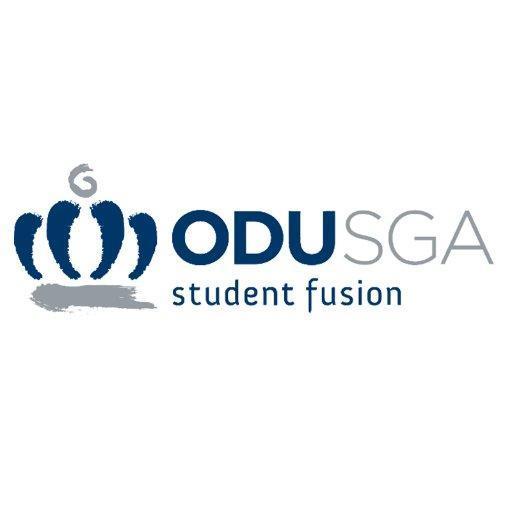   Date of Resolution: Be It Enacted By The Old Dominion University Student Body Senate:Committee: Student LifeChief Sponsor: Senator Melvin RoyResolution No: Co-Sponsor(s): Director, Stephen GreilingTitle of Resolution: Sleep Pod12345678910111213141516WHEREAS, due to the renovations in the Webb Center, there is no longer as many places for students to rest during during the day. WHEREAS, We are a commuter heavy campus and many students do not have an accessible place to rest between classes. WHEREAS, HOHM Tech Inc. has the installation of four of their Sleep Pods, free of charge, for students to use for 90 daysWHEREAS, According to the surveys, students at Old Dominion University would benefit from having these sleep pods on campus RESOLVED: The Sleep Pods will be placed on campus. RESOLVED: This resolution for request shall become approved, subject to the signature of the Student Body President and the Speaker of the Senate. _____________________________                      ______________________________Isaiah Lucas, President                                         Tarik Terry, Speaker of the Senate